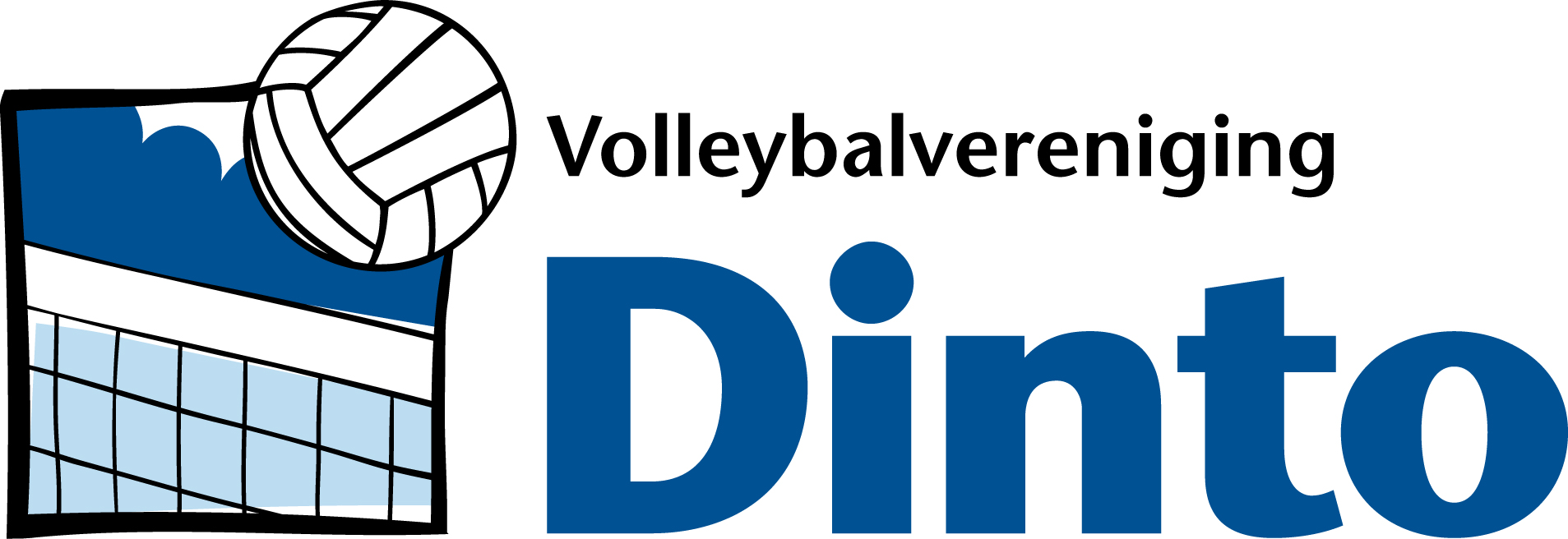  		AANMELDINGSFORMULIERLIDMAATSCHAPHierbij meld ik mij, volgens de op dit moment geldende regels en contributieheffingen, aan als lid van volleybalvereniging DINTO te Warmenhuizen. Zie ook het huishoudelijk reglement op www.dinto.nl
Ik ben ervan op de hoogte dat:De contributies middels een doorlopende machtiging automatisch bij aanvang van het seizoen worden geïncasseerd.Ik automatisch aangemeld ben voor de nieuwsbrief van Dinto.Indien ik competitie ga spelen, mijn gegevens worden doorgegeven aan de bond (Nevobo).Dinto in verband met de Algemene Verordening Gegevensbescherming (AVG) toestemming nodig heeft voor het gebruik van mijn gegevens en het plaatsen van foto’s e.d. op Social Media (meer hierover kunt u lezen in onze Privacy Policy op de website www.dinto.nl)Ik bovenstaande toestemming op elk moment kan intrekken door een mail te sturen naar dintosecretaris@gmail.com*doorhalen wat niet van toepassing isHet lidmaatschap geldt tot schriftelijke wederopzegging bij de ledenadministratie van de vereniging. Opzegging dient minimaal 4 weken voor het einde van het verenigingsjaar te geschieden (einde is 30 juni van het desbetreffende jaar).Als u competitie gaat spelen, wilt u dan gelijk met dit formulier een PASFOTO INLEVEREN.De actuele contributiebedragen kunt u vinden op de website van Dinto onder de knop informatie. Wilt u naast het volleyballen bij Dinto door u of uw kind nog iets anders doen binnen onze vereniging? U bent van harte welkom.DIT INGEVULDE EN ONDERTEKENDE FORMULIER MET PASFOTO KUNT U INLEVEREN BIJ DE LEDENADMINISTRATIE. PER E-MAIL :	DINTOLEDEN@YAHOO.COMPER POST:	KARIN EN MARTIEN KOMEN  KIEBOS 28   1749 HB WARMENHUIZEN Datum ingang lidmaatschapVoor- en achternaamAdres		Postcode en woonplaats		(Mobiel) TelefoonnummerE-mail adresIBAN rekeningnummer t.b.v. de automatische incassoGeboortedatumGeslachtMCompetitie spelen? (Denk aan het inleveren van een pasfoto)Competitie spelen? (Denk aan het inleveren van een pasfoto)Competitie spelen? (Denk aan het inleveren van een pasfoto)Competitie spelen? (Denk aan het inleveren van een pasfoto)JA/NEEBent u al eerder lid geweest van volleybalvereniging DintoBent u al eerder lid geweest van volleybalvereniging DintoBent u al eerder lid geweest van volleybalvereniging DintoBent u al eerder lid geweest van volleybalvereniging DintoJA/NEEBent u al lid geweest van een andere volleybalvereniging?Bent u al lid geweest van een andere volleybalvereniging?Bent u al lid geweest van een andere volleybalvereniging?Bent u al lid geweest van een andere volleybalvereniging?JA/NEEZo ja. Bij welke vereniging heeft u gespeeld? Als u (nog) in het bezit  van de geldige Nevobo spelerspas van uw vorige club bent, wilt u deze dan meenemen naar Dinto. Zo ja. Bij welke vereniging heeft u gespeeld? Als u (nog) in het bezit  van de geldige Nevobo spelerspas van uw vorige club bent, wilt u deze dan meenemen naar Dinto. Ik geef volleybalvereniging Dinto toestemming om:Ik geef volleybalvereniging Dinto toestemming om:Ik geef volleybalvereniging Dinto toestemming om:Ik geef volleybalvereniging Dinto toestemming om:Ik geef volleybalvereniging Dinto toestemming om:mijn voor- en achternaam t.b.v. bekendmaking van de indeling van de teams op de site, in het clubblad en op social media van de club te plaatsen.mijn voor- en achternaam t.b.v. bekendmaking van de indeling van de teams op de site, in het clubblad en op social media van de club te plaatsen.mijn voor- en achternaam t.b.v. bekendmaking van de indeling van de teams op de site, in het clubblad en op social media van de club te plaatsen.mijn voor- en achternaam t.b.v. bekendmaking van de indeling van de teams op de site, in het clubblad en op social media van de club te plaatsen.JA/NEEteamfoto’s en foto’s die betrekking hebben tot activiteiten van de club, waarop bovenstaande persoon voorkomt op de site, in het clubblad en op social media van de club te plaatsen.teamfoto’s en foto’s die betrekking hebben tot activiteiten van de club, waarop bovenstaande persoon voorkomt op de site, in het clubblad en op social media van de club te plaatsen.teamfoto’s en foto’s die betrekking hebben tot activiteiten van de club, waarop bovenstaande persoon voorkomt op de site, in het clubblad en op social media van de club te plaatsen.teamfoto’s en foto’s die betrekking hebben tot activiteiten van de club, waarop bovenstaande persoon voorkomt op de site, in het clubblad en op social media van de club te plaatsen.JA/NEEDatum: Handtekening (indien minderjarig is een handtekening van de ouder/verzorger/wettelijke vertegenwoordiger noodzakelijk) Plaats:Handtekening (indien minderjarig is een handtekening van de ouder/verzorger/wettelijke vertegenwoordiger noodzakelijk) DE CONTRIBUTIEBEDRAGEN VOOR HET SEIZOEN 2023/2024 DE CONTRIBUTIEBEDRAGEN VOOR HET SEIZOEN 2023/2024 Seniorenteam 1e divisie/topdivisie€ 294,00Seniorenteam 3e divisie: D2 € 276,00Seniorenteam Promotieklasse en 1e klasse€ 261,00Seniorenteams 2e  klasse€ 246,00Recreanten€ 123,00A / B / C - jeugd€ 183,00CMV - jeugd€ 127,00Jeugdleden die spelen bij de senioren of meedoen in een dubbele jeugdcompetitie.+ € 40,00INTERESSE IN:INTERESSE IN:Coachen jeugdteamJA / NEE*Training gevenJA / NEE*BestuursfunctieJA / NEE*SponsorcommissieJA / NEE*JeugdcommissieJA / NEE*Activiteiten organiserenJA / NEE*Zelf (ballen) sponsor wordenJA / NEE*AndersJA / NEE*